МУНИЦИПАЛЬНОЕ АВТОНОМНОЕ УЧРЕЖДЕНИЕ КУЛЬТУРЫ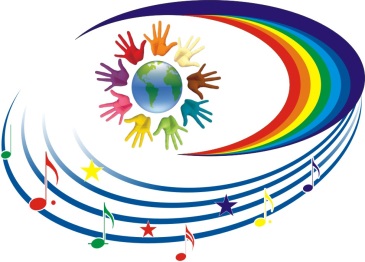 НАТАЛЬИНСКОГО МУНИЦИПАЛЬНОГО ОБРАЗОВАНИЯБАЛАКОВСКОГО МУНИЦИПАЛЬНОГО РАЙОНАСАРАТОВСКОЙ ОБЛАСТИ«НАТАЛЬИНСКИЙ ЦЕНТР КУЛЬТУРЫ»413801 с.Натальино, Балаковского района, Саратовской области, ул. Карла Маркса, д.21Утверждаю:Директор МАУК «Натальинский ЦК»А.В.Долгов Сводный план культурно – массовых мероприятий к 1 Мая  и  к 9 Мая.                                          День Весны и Труда  – День Победы.            Заведующий отделом культуры                                                                    Орощук Е.А.№Наименование мероприятияДата, время, место проведенияОтветственный     п. Грачи     п. Грачи     п. Грачи     п. Грачи1Территория хорошего настроения «Да здравствует Первомай!»01.05.16:00СДКВласенко О.А.2Вечер отдыха «Маёвочка»01.0520:00СДКВласенко О.А.3Выставка рисунков «Победа глазами детей»05.05. 16:00СДККулыгина Н.И.4Выставка – просмотр «Дедушкина медаль»07.05. 16:00СДКВласенко О.А.5Торжественное возложение венков к обелиску«Слово – живым, память – павшим»09.05. 10:00Обелиск.Власенко О.А.Карташова Н.В.6Праздничный концерт«Наш самый главный праздник - День Победы!»09.05. 13:00СДКВласенко О.А.Кулыгина Н.И.Телекабель А.П.7Вечер военной песни «Вальс Победы»09.05. 16:00СДКВласенко О.А.Телекабель А.П.8Акция «Свет негасимой свечи»09.05. 21:30СДКВласенко О.А.                                                                                  п.Николевский                                                                                  п.Николевский                                                                                  п.Николевский                                                                                  п.Николевский9Детская игровая программа
«Вместе праздник веселей»01.0514.00СДКЛеончик Н.П.10Праздничная дискотека
 «Танцуй , пока молодой»01.0521.00СДКЛеончик Н.П.11Тематическая программа
«Родины верные дочери!»
о летчицах Саратовского авиаполка04.05.
 16.00Леончик Н.П.12Праздничный концерт
«Победа в сердцах поколений»07.0512.00 СДКЛеончик Н.П.13Возложение цветов  к обелиску «Наша Память жива»09.0510.00Леончик Н.П.14 Акция «Свеча Памяти»09.0522.00обелискЛеончик Н.П.                                                                                   с.Матвеевка                                                                                   с.Матвеевка                                                                                   с.Матвеевка                                                                                   с.Матвеевка15Викторина «Мир, труд, май»Конкурс рисунков на асфальте «Цветущий май»30.04.15.00 СДКЕрмолаева В.А.16Час творчества «Мы будем помнить их всегда» (изготовление открыток посвященные Великой победе)03.0513.00СДКЕрмолаева В.А.17Выставка детских рисунков «Победа деда – моя победа!»7.05СДКЕрмолаева В.А.181920Возложение венков к обелискуПраздничный концерт к 76-летию Великой Победы «Свеча памяти» у обелиска 09.00 09.3022.00Елшина А.А.Бирюкова Е.В.Качкина Н.Н.                                                                                   с.Андреевка                                                                                   с.Андреевка                                                                                   с.Андреевка                                                                                   с.Андреевка21«Веснянка» - Конкурсная программа1.05.12:00СККороткова Г.К.22«Майское настроение»- конкурс рисунков1.05.-3.0511.00СККороткова Г.К.23«Чистая улица – красивая улица». Акция по уборке села1.05.Короткова Г.К.24Участие во Всероссийской акции «Георгиевская лента»7.05Короткова Г.К.25Мастер-класс «Праздничная открытка»8.05.11.00Короткова Г.К.26Песенный флеш – моб, «Салют Победы в наших песнях»7.05.Онлайн-акцияКороткова Г.К.27 Возложение цветов«Памяти павших героев»9.05.12.00Памятник «Павшим в боях за РодинуКороткова Г.К.28Концертная программа «Победный май»9.05.17.00Короткова Г.К.                                                                                    с.Подсосенки                                                                                    с.Подсосенки                                                                                    с.Подсосенки                                                                                    с.Подсосенки29Вечер отдыха «Первомайская весна» 01.05.19:00СДККапустина Е.В.30Книжная выставка ко Дню Победы«Пусть память в сердце говорит»05.05  14.00БиблиотекаКолчина А.А.31«Долгие версты войны» - литературный вечер, посвящённый Дню Победы07.05  17.00СДККапустина Е. В. Колчина А.А.32Возложение цветов к обелиску.09.05  10.00Памятник воинам в центре селаБурлакова Е.А Капустина Е. В Андреева Е.Н.33 Концертная программа «Помнит мир спасённый»09.05  11.00 СДКБурлакова Е.А Бочкарёв С. А.34Кинопоказ х/ф «Спасти Ленинград»09.05  18.00 СДККапустина Е. В35Праздничная дискотека «Салют Победа»09.05  20.00 СДККапустина Е. В36Акция  «Свеча памяти»09.05  21.45 Памятник воинам в центре селаАндреева Е.А                                                                          с.Старая Медынка                                                                          с.Старая Медынка                                                                          с.Старая Медынка                                                                          с.Старая Медынка37Тематический час «Весна прекрасное мгновение»01.05.15:00СКТихомирова В.В.38«Сияй в веках, Великая Победа» митинг09.05.2111:00С. Старая МедынкаТихомирова В.ВЗав.сектором СК39Концертная программа посвященная  9 мая09.05.2111:30СКТихомирова В.ВЗав.сектором СК40Акция «свеча не гаснет» 09.05.2122:00Тихомирова В.ВЗав.сектором СК                                                                                   с.Хлебновка                                                                                   с.Хлебновка                                                                                   с.Хлебновка                                                                                   с.Хлебновка41           Трудовая акция «1 мая – день весны и труда» 01.05.9:00 СДКСливина И.Н.42«Весеннее настроение» - спортивно-игровая программа.01.05.11:00 СДКСливина И.Н.43Экскурсия по фотовыставке: «Герои-земляки».02.0514.00ШколаСливина И.Н.44Социальная акция «Помоги ветерану».Помощь ветеранам и труженикам тыла в уборки территории домов.03-08.0514-00Дома ветерановСливина И.Н.45Трудовая акция у обелиска «Память поколений». Уборка территории парка.03-05.0509.00ОбелискСливина И.Н.46Конкурс рисунков и поделок «Мы за мир!»07.0514.00СДКЛукашенко Е.Е.47Социальная акция «Поздравь ветерана!», изготовление открыток, поделок для ветеранов войны и тружеников тыла10.0511.00СДКСливина И.Н.48Возложение цветов к  обелиску.09.058.00ОбелискСливина И.Н.49Акция «Бессмертный полк».09.058.45ОбелискСливина И.Н.50Торжественное мероприятие: «Подвиг твой бессмертен, солдат!», посвященное Дню Победы. 09.059.00ОбелискСливина И.Н.51Всероссийская акция «Свеча памяти»09.0521.00ОбелискСливина И.Н.                                                                                с.Натальино                                                                                с.Натальино                                                                                с.Натальино                                                                                с.Натальино52           «Назад в прошлое»            история праздника                                      «Весны и труда»               кинолекторий29.04.14:00ЦКОрощук Е.А.53    Танцевальная  развлекательна                              программа      «Весеннее настроение»01.05.20:00ЦК   Авилкина Н.В.54Возложение цветов к обелиску                                 «Мы память бережно храним»09.05.10:00ОбелискОрощук Е.А.55Праздничный концерт «Этот День Победы»               09.05.11:00ЦКОрощук Е.А.56Танцевальная программа «Военный вальс»09.0520:00ЦКАвилкина Н.В.57Акция «Свеча памяти» 09.05.22:00ОбелискАвилкина Н.В.58Соревнования по дартсу и шашкам, посвящённые Дню Победы.03 мая14.00 час. Тренажерный  зал «Энергия»Чутьёв А.Л.59Соревнования понастольному теннису, посвящённые Дню Победы04 мая14.00 час. Теннисный зал «Энергия»Чутьёв А.Л.60Весёлые старты, посвящённые Дню Победы05 мая17.00 Спортивная площадка.«Конный клуб»Чутьёв А.Л.61Спортивно-развлекательная программа "Мы наследники Победы"( дартс,  соревнования по волейболу)09.мая11:00 Парк с. НатальиноЧутьёв А.Л.62Турнир по мини футболу среди команд рабочей молодёжи Натальинского МО 11 мая13.00 Парк с. НатальиноЧутьёв А.Л.63Муниципальный конкурс«Победный май!»21.0515.00Натальинский  ЦК       Орощук Е.А.                                                                               п.Головановский                                                                                п.Головановский                                                                                п.Головановский                                                                                п.Головановский 64Возложение цветов к обелиску.09.0510:00ОбелискКарташова Н.В.65Праздничный концерт                                                 «Мы будем помнить ваши имена»09.05.11:00СДККарташова Н.В.66Акция «Георгиевская лента»09.0520:00Территория СДККарташова Н.В.67Акция «Свеча памяти »09.05.21:30ОбелискКарташова Н.В.68Спортивная игра «Вперед, мальчишки!»08.05.18:00п.Головановскийспортивная площадкаТелекабель У.Н.69Спортивно – развлекательная программа, посвящённая 9 Мая09.05.17:00п. ГоловановскийСДКактовый зал Телекабель У.Н.70Дворовый мини-футбол среди школьников посвященный 76-годовщине Великой Победы09.05.18:00п.Головановскийспортивная площадка Телекабель У.Н.                                                                                  пНовониколаевский                                                                                  пНовониколаевский                                                                                  пНовониколаевский                                                                                  пНовониколаевский71Фотовыставка“Советские открытки с Первомаем”30.04.-06.05.СДККосолапкина А. П.72Беседа“История праздника”30.04.15:00СДККосолапкина А. П.73Праздничнаядискотека“9 мая”08.0520.00СДККосолапкина А.П.74Акция“Свеча памяти”08.0521.00Парк ПамятникКосолапкина А.П.75Возложение цветов к обелиску09.0510.00Парк ПамятникКосолапкина А.П.76Праздничнаяпрограмма“Мужества вечный огонь!”09.0510.00СДККосолапкина А.П.77Муниципальный конкурс«Победный май!»21.0515.00Натальинский  ЦККосолапкина А.П.                                                                                     с Николевка                                                                                     с Николевка                                                                                     с Николевка                                                                                     с Николевка78Детская развлекательная  программа «Майское веселье»30.04.                              16.00                        СДК  Авдеева М.М.79Вечер отдыха «А за окном весна»

01.0521.00СДК Авдеева М.М.80Выставка творчества  «Мы наследники Победы» -  рисунков, поделок, плакатов.04.05 -10.09    СДК Волгина А.Ю.81Участие в Акции «Поздравительная открытка» -для тружеников тыла. 05.05.                          15.00 Волгина А.Ю82«Памяти павших будьте достойны!» -шашечный турнир.06.05.                                13.00СДК  Авдеева М.М.83Возложение цветов к обелиску «Не меркнущий подвиг народа»09.0510.00У Обелиска Волгина А.Ю94Концертная программа, посвященная Дню Победы ««Песни дорог фронтовых»09.0511.00 СДК Авдеева М.М.85Акция свеча памяти.09.0521.00У Обелиска Авдеева М.М.